	第１号様式の２（第５条関係）　　　　　　　　　　　　　　　　　　　（日本産業規格Ａ列４番）譲渡による営業者の地位の承継承認申請書    年　　月　　日香川県　　　保健所長　殿譲受人　住　　所　　　（〒　　　　　）氏　　名生年月日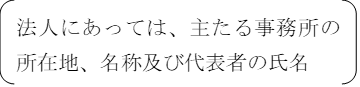 譲渡人　住　　所　　　（〒　　　　　）氏　　名次のとおり譲渡による営業者の地位の承継の承認を受けたいので、旅館業法第３条の２第１項の規定により申請します。１　旅館業施設の名称及び所在地２　旅館業の種別３　許可年月日及び許可番号        年　　月　　日　　　第　　　号４　譲渡の予定年月日　　　　　　　年　　月　　日　５　旅館業法第３条第２項各号に該当することの有無及び該当するときは、その内容備考　次の書類を添付すること。１　旅館業の譲渡が行われたことを証する書類２　譲受人が法人の場合にあっては、譲受人の定款又は寄附行為の写し香　川　県　証　紙　欄（消印してはならない。）